Das Präteritum drückt Fakten und Handlungen in der Vergangenheit aus. Diese Zeitform verwenden wir bei Erzählungen, vor allem in der Schriftsprache. ( Zeitungen, Bücher , Dissertationen...)Im letzten Oktober machte der Präsident eine Reise nach Deutschland.In der mündlichen Alltagssprache wird für Handlungen in der Vergangenheit meist das Perfekt verwendet. Für Fakten und Zustände in der Vergangenheit mit sein/haben verwenden wir aber oft das Präteritum:Ich war letzten Samstag am Strand.Auch mit den Modalverben verwendet man oft das Imperfekt: Ich wollte am Sonntag meinen Freund besuchen.wollen – ich wolltedürfen – ich durftekönnen – ich konntemüssen – ich musstesollen – ich solltemögen – ich mochtemöchten – ich mochteDie starken und unregelmäβigen Verben haben keine fixen Regeln und müssen auswendig gelernt werden. Die Endungen aber sind dieselben, wie bei den regelmäβigen.Hier gibt es eine Liste zum Herunterladenhttps://deutsch.lingolia.com/de/grammatik/zeitformen/unregelmaessige-verbenEinige unregelmäβige VerbenSieh die Bilder an und schreib  Sätze mit dem richtigen Verb im Präteritum. Alle Verben sind regelmäβig, oder oben abgebildet.essen - aβfahren – fuhrfliegen - floggeben – gabgehen - ginghelfen - halfkommen – kamlesen – lasnehmen – nahmschreiben - schriebschwimmen – schwammsprechen - sprachtreffen – traf trinken – trank waschen – wusch  wissen - wusste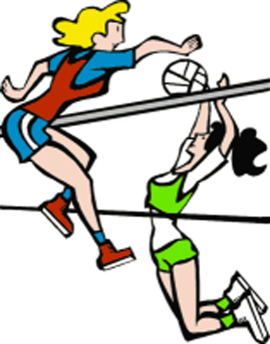 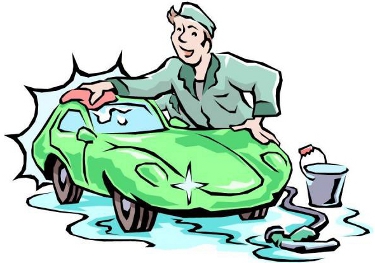 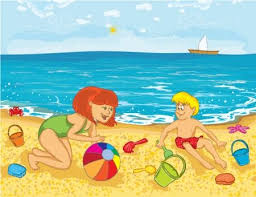 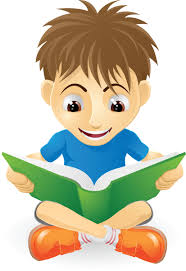 Wir ...........................Volleyball.Ich.............................mein Auto.Ihr............... amWochenende am Strand.Amin ...................ein Buch.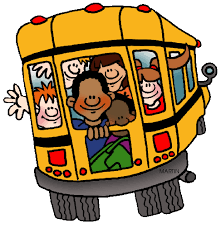 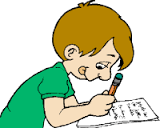 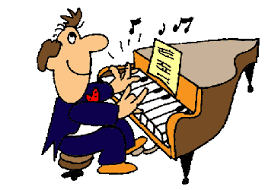 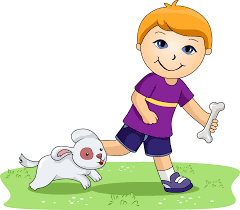 Die Schüler ................in die Schule.Pedro ......................die Hausaufgabe.Der Pianist................Klavier.Früher ...................du einen Hund.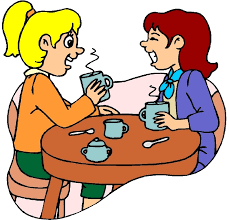 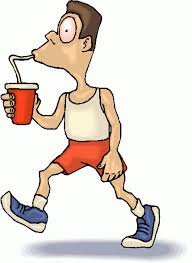 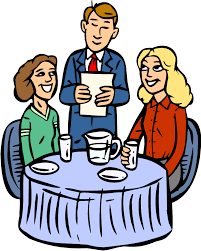 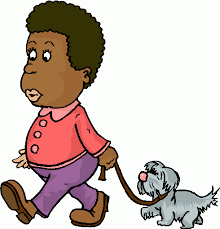 Wir ..................... unsim Café.Ich ................ eine Cola.Sie ...................... gestern im Restaurant.Efraim .............. mit dem Hund spazieren.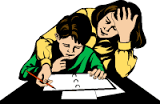 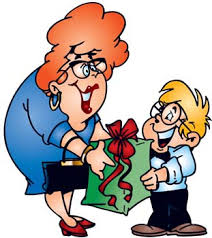 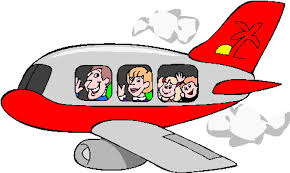 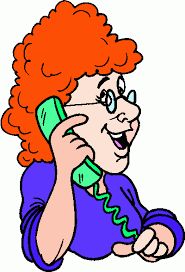 Mama ............... ihrem Sohn bei der Aufgabe.Tante Trude ................mir ein Geschenk.Ihr ................ mit demFlugzeug.Gestern ...............dulang am Telefon.